استمارات الترقيات العلمية في جامعة ذي قار 2018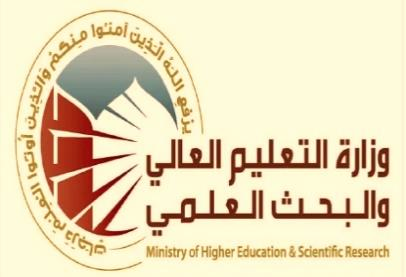 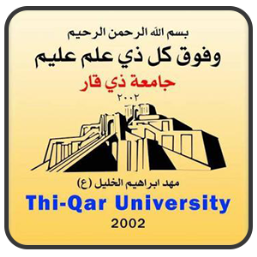 وزارة التعليم العالي والبحث العلميجـامعـــة ذي قـارشعبة الترقيات المركزية / رئاسة الجامعةاستمارة الترقية العلمية في جامعة ذي قاروفقاً لتعليمات الترقيات العلميةرقم 167 لسنة 2017جمادى الأولى 1493 هـ                                               كانون الثاني 2018 م(1)استمارات الترقيات العلمية في جامعة ذي قار 2018                      استمارات الترقيات العلمية في جامعة ذي قار 2018جامعـة ذي قار                                      استمارة الترقية العلميةاولاً: معلومات التحصيل العلمي وطلب الترقية:(2)إستمارات الترقيات العلمية في جامعة ذي قار 2018(3) استمارات الترقيات العلمية في جامعة ذي قار 2018ثانياً: الـدوراتثالثاً: أبحاث الترقية السابقةرابعاً: نتاجات الترقية الحالية(4)إستمارات الترقيات العلمية في جامعة ذي قار 2018خامساً: الوظائف التي مارسهاسادساً: الجهود التدريسيةسابعاً: النشاطات الأخرى (عضوية اللجان, الحلقات التدريسية, المؤتمرات,الندوات الورش,النشاطات الإجتماعية...وغيرها)(5)استمارات الترقيات العلمية في جامعة ذي قار 2018ثامناً:الإشراف على الدراسات العليا(6)استمارات الترقيات العلمية في جامعة ذي قار 2018 تاسعاً: جدول احتساب عدد النقاط:الجدول رقم (1- أ)احتساب نقاط المراتب العلمية في التخصصات العلمية(7)إستمارات الترقيات العلمية في جامعة ذي قار 2018_تفاصيل منح النقاط للباحثين حسب تسلسل الباحث وتصنيف جهات النشرملاحظة: تصنف جهات النشر للتخصصات العلمية في جدول كما يأتي:1.مجلات علمية ذات معامل تأثير كـ( Impact Factor ) مطبوعة أو إلكترونية.2.مجلات عالمية مطبوعة أو إلكترونية.3.مجلات عربية أو عراقية مطبوعة أو اإلكترونية.جدول رقم (1- ب)إحتساب نقاط المراتب العلمية في التخصصات الإنسانية(8)إستمارات الترقيات العلمية في جامعة ذي قار 2018تفاصيل منح النقاط للباحثين حسب تسلسل الباحث وتصنيف جهات النشرملاحظة: تصنف جهات النشر للتخصصات العلمية في جدول كما يأتي: .Iأن تصنف إستنادا إلى تصنيف الجدول (1- أ) للتخصصات العلمية عند توافر شروط النشر في تصنيفات المجلات الواردة في هذا الجدول, وفي هذه الحالة يكون إحتساب النقاط كما في الجدول الموضح للتخصصات العلمية.                                                                                       .II   أن تكون (مجلات عربية أو عراقية مطبوعة أو إلكترونية), وفي هذه الحالة يكون إحتساب النقاط بالتساوي لجميع الباحثين المشاركين في البحث كما في الجدول المبين في أدناه: (9)إستمارات الترقيات العلمية في جامعة ذي قار 2018 الجدول رقم (2)إحتساب نقاط النشاطات وخدمة المجتمععدد النقاط المطلوب جمعها من الجدول (2) حسب المراتب العلمية(10)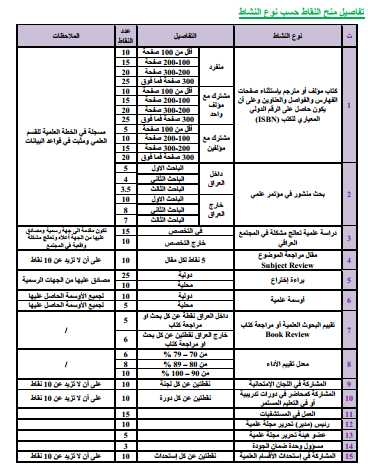 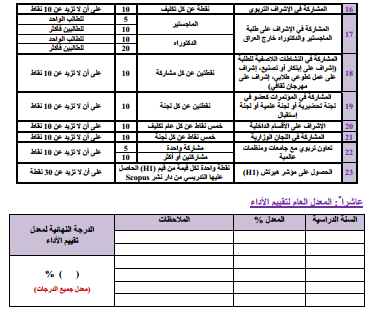 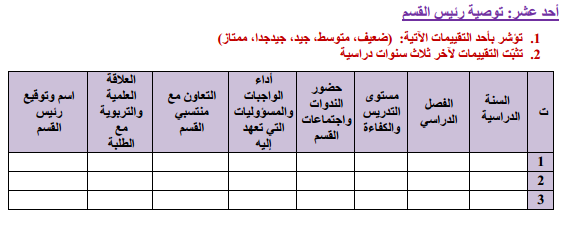  توصية عميد الكليةالتحصيل العلميالتحصيل العلميالتحصيل العلميالاسم الرباعيالمرتبة المطلوبةالمرتبة المطلوبةالمرتبة المطلوبةالمرتبة العلميةالاختصاص الدقيقالاختصاص الدقيقالاختصاص الدقيقالاختصاص العامالمسار البحثيالمسار البحثيالمسار البحثيالاختصاص العامالقسم /  الفرعالعلميرقم الهاتفعنوان الاطروحة اذا كان في سنوات البحثطالب دراسا علياالشهادات الجامعيةالشهادات الجامعيةالشهادات الجامعيةالشهادات الجامعيةالبكالوريوسالبكالوريوسالبكالوريوسالبكالوريوسالسنةالقسمالكليةالجامعةالماجستيرالماجستيرالماجستيرالماجستيرالسنةالقسمالكليةالجامعةعنوان الرسالة باللغة العربيةعنوان الرسالة باللغة الانكليزيةاسم المشرفالدكتوراهالدكتوراهالدكتوراهالدكتوراهالسنةالقسمالكليةالجامعة عنوان الاطروحة باللغة العربيةعنوان الاطروحة باللغة الانكليزيةاسم المشرفشهادات اخرىشهادات اخرىشهادات اخرىشهادات اخرىتاريخ إكمال المدة القانونية للترقيةتاريخ اخر ترقية(أو تعيين أو نقل)تاريخ الاستحقاق الفعلي للترقيةتاريخ تقديم الطلبالملاحظاتالامر الإداريتاريخهاالدورةتالابحاث المعتمدة في الترقية السابقة(تثبت كاملة مع جهة النشر وذكر كلمة (منشور) والتأكد من كون النشر قبل تاريخ الطلب)الابحاث المعتمدة في الترقية السابقة(تثبت كاملة مع جهة النشر وذكر كلمة (منشور) والتأكد من كون النشر قبل تاريخ الطلب)الابحاث المعتمدة في الترقية السابقة(تثبت كاملة مع جهة النشر وذكر كلمة (منشور) والتأكد من كون النشر قبل تاريخ الطلب)الابحاث المعتمدة في الترقية السابقة(تثبت كاملة مع جهة النشر وذكر كلمة (منشور) والتأكد من كون النشر قبل تاريخ الطلب)الملاحظاتتفاصيل النشرعنوان البحثتمعلومات النشرتسلسل   طالب الترقية    أسماء الباحثين المشاركين  منفرد أو مشتركعنوان النتاجتفترة العمل / من -إلىجهة العمل عنوان الوظيفةتالجامعة / الكلية/ القسمالمرحلة اسم المادة الدراسيةتالجامعة / الكلية/ القسمالتفاصيلعنوان النشاطتالدرجة العلمية وتاريخهاعنوان الرسالة/  الاطروحةأسم الطالبتعدد النقاط المستحصلةتصنيف جهة النشرتصنيف جهة النشرتصنيف جهة النشرتسلسل الباحثتفاصيل جهة النشرعنوان البحثتعدد النقاط المستحصلة321تسلسل الباحثتفاصيل جهة النشرعنوان البحثتالمجموع الكلي لعدد النقاط المستحصلةالمجموع الكلي لعدد النقاط المستحصلةالمجموع الكلي لعدد النقاط المستحصلةالمجموع الكلي لعدد النقاط المستحصلةالمجموع الكلي لعدد النقاط المستحصلةالمجموع الكلي لعدد النقاط المستحصلةالمجموع الكلي لعدد النقاط المستحصلةعدد النقاط الممنوحة حسب تسلسل الباحث وتصنيف جهة النشرعدد النقاط الممنوحة حسب تسلسل الباحث وتصنيف جهة النشرعدد النقاط الممنوحة حسب تسلسل الباحث وتصنيف جهة النشرعدد النقاط الممنوحة حسب تسلسل الباحث وتصنيف جهة النشرعدد النقاط الممنوحة حسب تسلسل الباحث وتصنيف جهة النشرعدد النقاط الممنوحة حسب تسلسل الباحث وتصنيف جهة النشرعدد النقاط الممنوحة حسب تسلسل الباحث وتصنيف جهة النشرعدد النقاط الممنوحة حسب تسلسل الباحث وتصنيف جهة النشرعدد النقاط الممنوحة حسب تسلسل الباحث وتصنيف جهة النشرعدد النقاط المطلوبةالمرتبة العلميةالباحث الثالثالباحث الثالثالباحث الثالثالباحث الثانيالباحث الثانيالباحث الثانيالباحث الأولالباحث الأولالباحث الأولعدد النقاط المطلوبةالمرتبة العلميةرقم تصنيف جهة النشررقم تصنيف جهة النشررقم تصنيف جهة النشررقم تصنيف جهة النشررقم تصنيف جهة النشررقم تصنيف جهة النشررقم تصنيف جهة النشررقم تصنيف جهة النشررقم تصنيف جهة النشرعدد النقاط المطلوبةالمرتبة العلمية321321321عدد النقاط المطلوبةالمرتبة العلمية10.5142112162415203046مدرس710.5148121610152052أستاذ مساعد3.571448165102059أستاذعدد النقاط المستحصلةتصنيف جهة النشرتصنيف جهة النشرتصنيف جهة النشرتسلسل الباحثتفاصيل جهة النشرعنوان البحثتعدد النقاط المستحصلة321تسلسل الباحثتفاصيل جهة النشرعنوان البحثتعدد النقاط المستحصلةتصنيف جهة النشرحسب تصنيف IIتصنيف جهة النشرحسب تصنيف IIتصنيف جهة النشرحسب تصنيف IIتسلسل الباحثتفاصيل جهة النشرعنوان البحثتالمجموع الكلي لعدد النقاط المستحصلةالمجموع الكلي لعدد النقاط المستحصلةالمجموع الكلي لعدد النقاط المستحصلةالمجموع الكلي لعدد النقاط المستحصلةالمجموع الكلي لعدد النقاط المستحصلةالمجموع الكلي لعدد النقاط المستحصلةالمجموع الكلي لعدد النقاط المستحصلةعدد النقاط (حسب عدد الباحثين) الممنوحة للنشر في (مجلات رصينة عربية أو عراقية مطبوعة أو إلكترونية)عدد النقاط (حسب عدد الباحثين) الممنوحة للنشر في (مجلات رصينة عربية أو عراقية مطبوعة أو إلكترونية)عدد النقاط (حسب عدد الباحثين) الممنوحة للنشر في (مجلات رصينة عربية أو عراقية مطبوعة أو إلكترونية)عدد النقاط المطلوبةالمرتبة العلميةمشترك مع باحثين اثنينمشترك مع باحث واحدمنفردعدد النقاط المطلوبةالمرتبة العلمية10152046مدرس5101552أستاذ مساعد5101559أستاذعدد النقاط المستحصلةالتفاصيلنوع وعنوان النشاط نوع وعنوان النشاط تتالمجموع الكلي لعدد النقاط المستحصلةالمجموع الكلي لعدد النقاط المستحصلةالمجموع الكلي لعدد النقاط المستحصلةالمجموع الكلي لعدد النقاط المستحصلةالمجموع الكلي لعدد النقاط المستحصلةعدد النقاط المطلوبةالمرتبة العلمية24مدرس28أستاذ مساعد31أستاذالتوقيعالتاريخالتوصيةالتوصيةالمرتبة العلميةأسم عميد الكليةأوصي بترويج معاملة الترقيةأوصي بترويج معاملة الترقيةأوصي بترويج معاملة الترقية لا أوصي بترويج معاملة الترقية لا أوصي بترويج معاملة الترقية لا أوصي بترويج معاملة الترقية لا أوصي بترويج معاملة الترقيةتوصية مجلس الكلية  جلسة رقم                                                                       المعقودة في   بعد الاطلاع على الاوليات وتقييم الخبراء وتوصيات العميد ورئيس القسم يوصي المجلس الاتي. الترقية إلى مرتبة:                                                     اعتبارا من  عدم الترقية للأسباب:                                                                                التوقيع:                                                                                                                                                                                                                    رئيس المجلس:                                                                                                                                                                                                                    التاريخ:توصية لجنة الترقيات المركزية في الجامعةتوصية مجلس الجامعة